РЕШЕНИЕ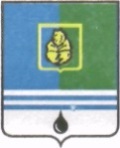 ДУМЫ ГОРОДА КОГАЛЫМАХанты-Мансийского автономного округа - ЮгрыОт «26» октября 2022г.							№163-ГД О внесении изменения в решение Думы города Когалымаот 23.12.2014 №495-ГДВ соответствии с Федеральным законом от 14.07.2022 №236-ФЗ «О Фонде пенсионного и социального страхования Российской Федерации», Уставом города Когалыма, Дума города Когалыма РЕШИЛА: 1.	Внести в приложение к решению Думы города Когалыма от 23.12.2014 №495-ГД «Об утверждении Положения о гарантиях и компенсациях для лиц, работающих в органах местного самоуправления и муниципальных учреждениях города Когалыма» следующее изменение:1.1.	в подпункте «а» пункта 4.2 раздела 4 слова «Пенсионного фонда» заменить словами «Фонда пенсионного и социального страхования».2.	Настоящее решение вступает в силу с 01.01.2023.3.	Опубликовать настоящее решение в газете «Когалымский вестник». ПредседательГлаваДумы города Когалымагорода Когалыма_____________  А.Ю.Говорищева_____________ Н.Н.Пальчиков